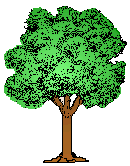 A mettre au dos du tee-shirtDéfense des Intérêts Matériels et Moraux des GuadeloupéensBâtiment FILAOS n°11LACROIX97139 ABYMESTEL : 0690 49 32 87 / 0690 91 33 46